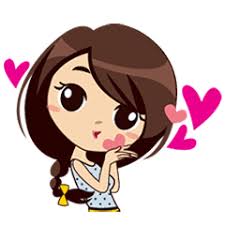 	Por ahora se subirán clases por la página del cole, a las que accederán del mismo modo en que lo veníamos haciendo.	Los días lunes 01/03 y martes 02/03 TODOS los niños recibirán las actividades de manera virtual, las cuales deberán ser copiadas y/o recortadas y pegadas en las materias que se especifican.	 Los días  miércoles 03/03, jueves 04/03 y viernes 05/03 tendrán clases presenciales  los niños/as de la “Primer burbuja”. Paralelamente se subirán las mismas actividades para los niños/as que están en casa. (Por única vez)	A partir del lunes 08/03, cuando se presente la “segunda burbuja” de alumnos se comenzará con el diagnóstico. Mientras  tanto los alumnos que están en casa esperarán la semana siguiente para desarrollar las mismas tareas en forma presencial. (Es decir, en la semana del 08/03 al 12/03 los niños de la primera burbuja, no desarrollarán actividades)
Una vez que cada burbuja tenga clases presenciales, se le enviará por la pág. Del cole, actividades para que desarrolle en su casa durante la semana no presencial.Solicitamos que dialoguen mucho con los niños sobre el cumplimiento del protocolo:Uso continuo del barbijo dentro de la institución.RESPETAR EL DISTANCIAMIENTO SOCIAL EN TODO MOMENTO. (No se nos permite tocarnos, ni abrazarnos, tampoco besarnos.)Uniforme, útiles e higiene personal en perfecto estado.Traer y usar alcohol en gel o diluido, toallita y jabón en bolsita cerrada.La merienda perfectamente aislada del medio ambiente (En tupper o bolsitas con cerramiento (Tipo ziploc). Está terminantemente prohibido prestarse materiales inclusive convidar merienda o bebida.                                     Saludamos muy cordialmente las seños de tercero.